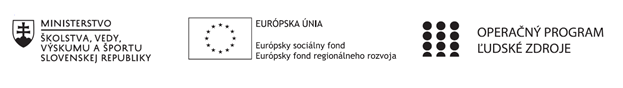 Správa o činnosti pedagogického klubu Príloha:Prezenčná listina zo stretnutia pedagogického klubu:Adela SaksováAnna FajčíkováJozefína ZacharováPríloha správy o činnosti pedagogického klubu                                                                                             PREZENČNÁ LISTINAMiesto konania stretnutia: ZŠ s MŠ Štefana MoysesaDátum konania stretnutia:  23. 11. 2020Trvanie stretnutia:   9.30 – 12.30Zoznam účastníkov/členov pedagogického klubu:Meno prizvaných odborníkov/iných účastníkov, ktorí nie sú členmi pedagogického klubu  a podpis/y:Prioritná osVzdelávanieŠpecifický cieľ1.1.1 Zvýšiť inkluzívnosť a rovnaký prístup ku
kvalitnému vzdelávaniu a zlepšiť výsledky a
kompetencie detí a žiakovPrijímateľZákladná škola s materskou školou Štefana Moysesa, Námestie Štefana Moysesa 23, 974 01 Banská BystricaNázov projektuZvýšenie kvality vzdelávania na Základná škola s materskou školou Štefana Moysesa v Banskej BystriciKód projektu  ITMS2014+312011T411Názov pedagogického klubu Pedagogický klub ČITATEĽSKEJ GRAMOTNOSTIDátum stretnutia  pedagogického klubu23. 11. 2020Miesto stretnutia  pedagogického klubuZŠ s MŠ Štefana MoysesaMeno koordinátora pedagogického klubuAdela SaksováOdkaz na webové sídlo zverejnenej správyhttps://zssm.edupage.org/Manažérske zhrnutie:Krátka anotácia:Na dnešnom  zasadnutí pedagogického klubu čitateľskej gramotnosti v tomto školskom roku 2020/2021 sme sa venovali zhodnoteniu školského štvrťroka. Zhodnotili sme prácu v školskom klube a doterajšie výsledky detí. Deti sa do aktivít organizovaných v školskom klube aktívne  zapájajú a vzájomne spolupracujú. Vzhľadom na súčasnú situáciu spojenú s pandémiou Covid 19 sa museli mnohé aktivity organizované v školskom klube zrušiť, či výrazne obmedziť. Deti z rôznych oddelení sa nemôžu miešať, následkom čoho nemôžeme organizovať súťaže, aktivity v telocvični či návštevy divadla, knižnice, tvorivých dielní.V danej situácii sa snažíme deťom v jednotlivých oddeleniach tvorivo a hravo,  prostredníctvom rôznych didaktických materiálov spríjemniť pobyt v školskom klube.Kľúčové slová:, hry a aktivity,   spolupráca, rozhovor, pandémia, zhodnotenie Manažérske zhrnutie:Krátka anotácia:Na dnešnom  zasadnutí pedagogického klubu čitateľskej gramotnosti v tomto školskom roku 2020/2021 sme sa venovali zhodnoteniu školského štvrťroka. Zhodnotili sme prácu v školskom klube a doterajšie výsledky detí. Deti sa do aktivít organizovaných v školskom klube aktívne  zapájajú a vzájomne spolupracujú. Vzhľadom na súčasnú situáciu spojenú s pandémiou Covid 19 sa museli mnohé aktivity organizované v školskom klube zrušiť, či výrazne obmedziť. Deti z rôznych oddelení sa nemôžu miešať, následkom čoho nemôžeme organizovať súťaže, aktivity v telocvični či návštevy divadla, knižnice, tvorivých dielní.V danej situácii sa snažíme deťom v jednotlivých oddeleniach tvorivo a hravo,  prostredníctvom rôznych didaktických materiálov spríjemniť pobyt v školskom klube.Kľúčové slová:, hry a aktivity,   spolupráca, rozhovor, pandémia, zhodnotenie Hlavné body, témy stretnutia, zhrnutie priebehu stretnutia: Zhodnotenie práce v klube a doterajších výsledkov detí.Poukázanie na chyby a hľadanie riešenia.Návrhy na zlepšenie práce detí s materiálmi.Hlavné body, témy stretnutia, zhrnutie priebehu stretnutia: Zhodnotenie práce v klube a doterajších výsledkov detí.Poukázanie na chyby a hľadanie riešenia.Návrhy na zlepšenie práce detí s materiálmi.Závery a odporúčania:Na dnešnom zasadnutí pedagogického klubu sme zhodnotili prácu v školskom klube a doterajšie výsledky detí. Deti sa do aktivít organizovaných v školskom klube aktívne  zapájali a vzájomne spolupracovali. Vzhľadom na súčasnú situáciu spojenú s pandémiou Covid 19 sa museli mnohé aktivity organizované v školskom klube zrušiť, či výrazne obmedziť.Naďalej sa budeme snažiť deťom v jednotlivých oddeleniach pútavo, zábavne a tvorivo obohacovať činnosť v školskom klube.Závery a odporúčania:Na dnešnom zasadnutí pedagogického klubu sme zhodnotili prácu v školskom klube a doterajšie výsledky detí. Deti sa do aktivít organizovaných v školskom klube aktívne  zapájali a vzájomne spolupracovali. Vzhľadom na súčasnú situáciu spojenú s pandémiou Covid 19 sa museli mnohé aktivity organizované v školskom klube zrušiť, či výrazne obmedziť.Naďalej sa budeme snažiť deťom v jednotlivých oddeleniach pútavo, zábavne a tvorivo obohacovať činnosť v školskom klube.Vypracoval (meno, priezvisko)Adela SaksováDátum23. 11. 2020PodpisSchválil (meno, priezvisko)Mgr. Janka KrnáčováDátum23. 11. 2020PodpisPrioritná os:VzdelávanieŠpecifický cieľ:1.1.1 Zvýšiť inkluzívnosť a rovnaký prístup ku
kvalitnému vzdelávaniu a zlepšiť výsledky a
kompetencie detí a žiakovPrijímateľ:Základná škola s materskou školou Štefana Moysesa, Námestie Štefana Moysesa 23, 974 01 Banská BystricaNázov projektu:Zvýšenie kvality vzdelávania na Základná škola s materskou školou Štefana Moysesa v Banskej BystriciKód ITMS projektu:312011T411Názov pedagogického klubu:Pedagogický klub ČITATEĽSKEJ GRAMOTNOSTIč.Meno a priezviskoPodpisInštitúcia1.Adela SaksováZŠ s MŠ Štefana Moysesa2.Mgr. Anna FajčíkováZŠ s MŠ Štefana Moysesa3.Mgr. Jozefína ZacharováZŠ s MŠ Štefana Moysesa4.5.6.7.č.Meno a priezviskoPodpisInštitúcia1.2.3.4.5.